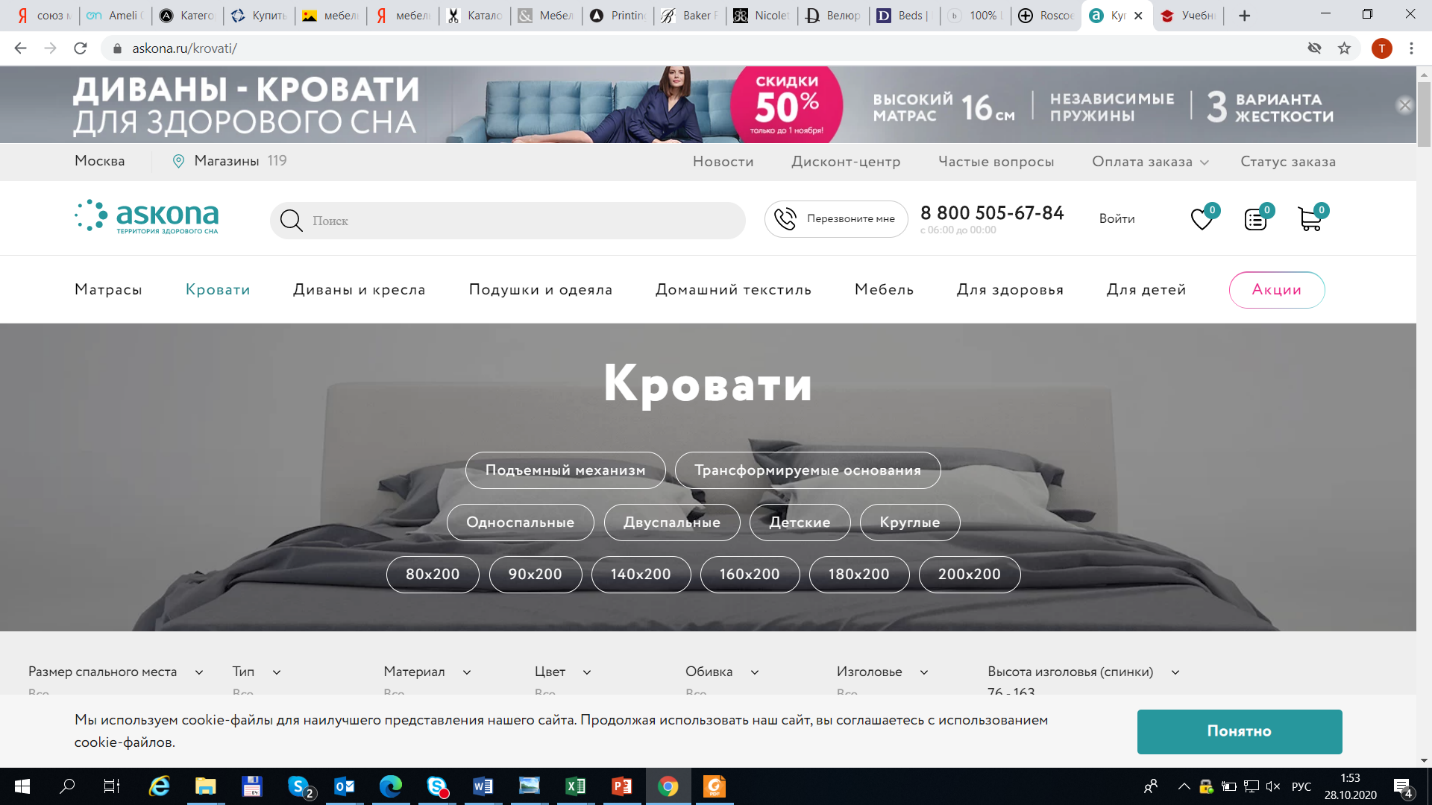 Уважаемый клиент,Благодарим Вас за выбор мебели в компании Аскона. Данные рекомендации помогут вам надолго сохранить идеальный внешний вид мебели в текстильной обивке.Вами выбран материал из коллекции  Fashion.Материал  Fashion относится к коллекции мебельных экокож.Коллекция искусственной кожи, которая станет прекрасным выбором для любителей смелых и оригинальных решений в интерьере.Экокожа  Fashion – современный материал с фактурой натуральной кожи и мягкой эластичной поверхностью.  Технологии производства экокожи позволяют сделать продукт дышащим, износостойким, устойчивым к царапинам и перепадам температуры. Верхний слой мебельной экокожи производиться из полиуретана, в состав основы входит хлопок и полиэстер, это позволяет получить прекрасный обивочный материал, который подчеркнет достоинство мягкой мебели и безупречный вкус ее хозяина.Рекомендации по уходу:Рекомендуется беречь от воздействия прямых солнечных лучей и ламп накаливания.Держать вдали от нагревательных приборов.При удалении загрязнений рекомендуется использовать неконцентрированный мыльный раствор либо специальные средства для удаления пятен.Рекомендуется удалять пыль при помощи сухой губки или салфетки.Технические характеристики:Тип ткани: искусственная кожаСостав: Основа: 65% полиэстер, 35% хлопокПоверхность: 100% полиуретанИзносостойкость к истиранию: 50 000 циклов (для мебели норма не ниже 7000 циклов).Производитель: Китай